VYPEČENÁ MATIKABEBE ŘEZY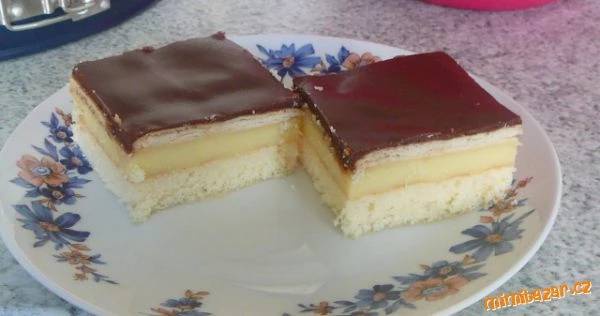 180:10 – 96:6=……………balení Bebe „rodinných „ sušenek (jsou to ty hranaté)144:9= ……………………… dkg cukru91:7 - 450:50= …………… vejce56:7 + 640:80=…………… dkg polohrubé mouky1/10  z 60 = ………………… gramů prášku do pečiva3 200:800 – 1=………………vanilkové pudinkové prášky1/100  ze 100 = ……………  litr mléka75 : 5 = ………….. ……………dkg másla                                              čokoládová poleva (čokoláda na vaření + tuk)Vajíčka vyšleháme s cukrem do pěny. Přidáme prosátou mouku s práškem do pečiva a lehce vmícháme. Pečeme ve vyhřáté troubě.Z mléka a pudinkových prášků uvaříme hustý pudink(můžeme ho uvařit v mikrovlnné troubě….nemusíme ho tak stále míchat). Ještě do horkého vmícháme máslo. (Krém si můžete trochu přisladit)Teplý krém nalijeme na vychladlou placku, poklademe Bebe sušenkami a dáme vychladnout. Nakonec řezy polijeme čokoládovou polevou.